Наименование детского сада  ГККП «Ясли – сад № 104 города Павлодара» отдела образования города Павлодара, акимата города ПавлодараФИО  Нургазина Зейнеп БейсенбековнаДолжность  воспитатель 2 младшей «Ә» группыСтаж работы 18 летКатегория 1 категорияТема  «Учимся вместе с Неболейкой » (или ХОТИМ ВСЕ ЗНАТЬ!)Возрастная группа  2 младшая группаПавлодар қаласының әкімдгі, Павлодар қаласының білім беру бөлімінің «Павлодар қаласының №104 сәбилер бақшасы»мемлекеттік қазыналық коммуналдық кәсіпорныВоспитатель: Нургазина Зейнеп Бейсембековна2 мл.группаПавлодар қаласы,   2013 ж.Цель: Закрепить и расширить знания детей о взаимосвязи в живой природе.Задачи:   - Воспитывать культуру здорового питания.    - Учить детей узнавать комнатные растения по форме, окраске листьев, цветов, запоминать их названия.    - Формировать представления о том, что растениям для роста нужны вода, питательная почва, свет, тепло.   - Закреплять навыки ухода за растениями, воспитывать интерес и любовь к растениям, желание ухаживать за ними. - Развивать интерес к экспериментальной деятельности.  - Учить проращивать в помещении лук.Оборудование: Персонаж«Неболейка», салфетки, фартуки, клеенки, палочки для рыхления, лейки с водой, брызгалки, луковицы по количеству детей, стаканчики (индивидуальные) с землей, комнатные растения (3-4) по программе, коланхое), кубики 4 штуки: «Здоровое питание», 2 емкости с нарезанным луком и чесноком,   Словарная работа:Лечебные растения, здоровое питание.Ход занятия: Дети сидят на стульях, расположенные полукругом. Стук в дверь, приходит кукла «Неболейка»: Здравствуйте, ребята!  (дети отвечают на приветствие).Меня зовут Неболейка.Ребята, а вы знаете почему меня так зовут? (предполагаемые ответы детей: ты делаешь каждый день зарядку, спишь во время тихого часа крепко, с аппетитом кушаешь кашу, особенно молочные, овощи и фрукты и т.д.). Да, ребята вы правы! А вы любите каши? … А кто любит суп? ...  А кто любит конфеты и разные сладости?...  Неболейка внимательно слушает ответы детей и говорит: Да, конфеты и сладости любите  все. Я сегодня принес вам волшебные кубики, которые вам покажут, какая пища самая полезная! 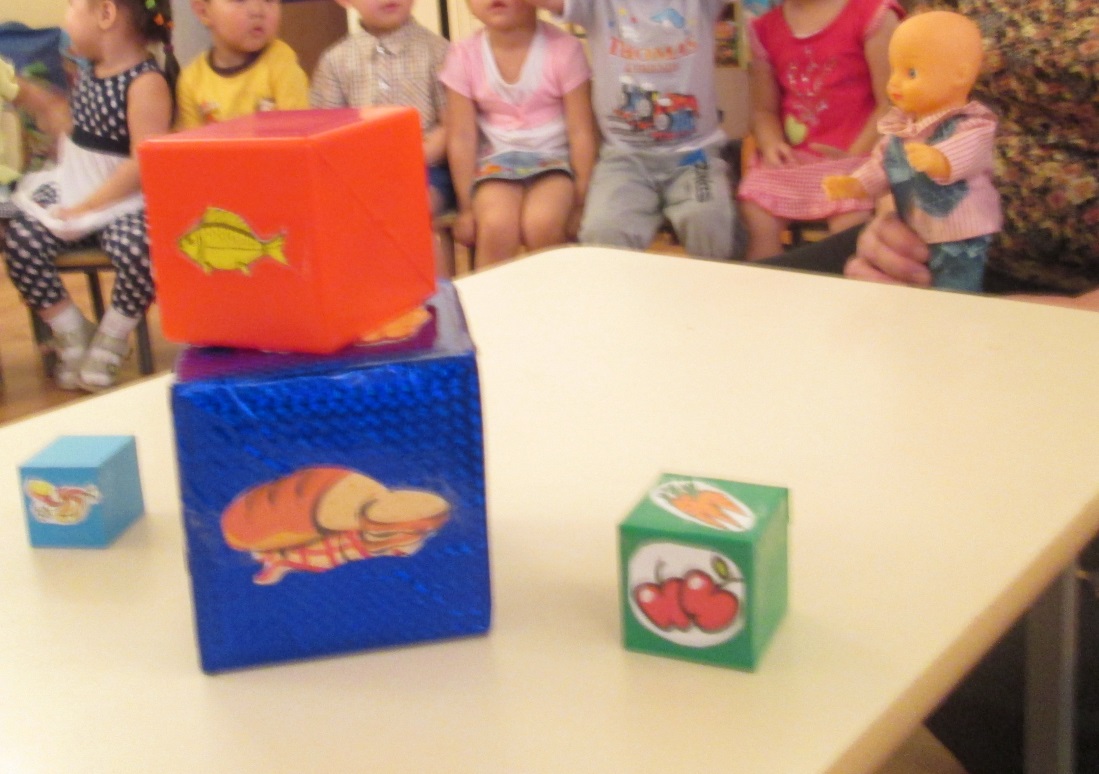 Неболейка показывае 4 кубика:                                                          -  1-ый кубик обозначает  - хлеб, макароны, каши.   - 2-ой кубик обозначает – овощи   -  3-ий кубик обозначает – мясо, рыбу   -  4-ый кубик обозначает сладости. 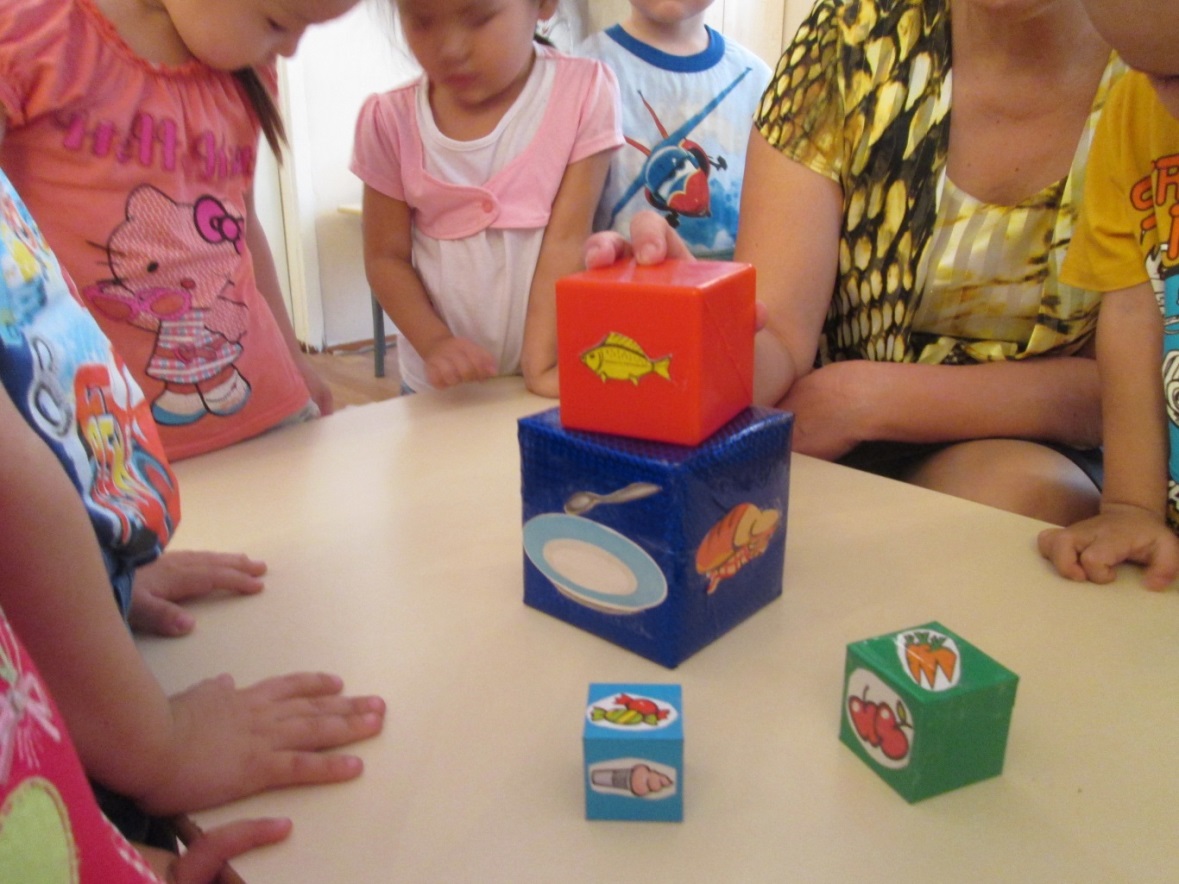 Сейчас я построю пирамиду из этих кубиков, а называется она «Пирамида здорового питания». Строит пирамиду. В этой пирамиде  пища, которую мы  употребляем. Давайте выясним, какая же пища самая полезная? Сейчас я уберу из пирамиды самый большой кубик, обозначающий макароны, хлеб, каши. (убирает самый нижний кубик и пирамида падает...) Ребята, вот что может произойти с вами, если вы не будете употреблять эти продукты!    Расскажите, что может произойти с вами!  (предполагаемые ответы детей: мы можем стать слабенькими, заболеть, не сможем быстро бегать, прыгать, играть, потому что не будет силы, настроения, мы просто будем голодными). Строит пирамиду и убирает кубик, обозначающий овощи, пирамида снова падает! Ребята, значит мы не можем обойтись и без овощей! Еда без овощей какая? (рассуждения детей...). (Для дальнейших действий можно привлекать детей ...) Таким образом выясняют, что если в пирамиде здорового питания будет отсутствовать какая либо  пища, то мы упадем обессиленные! А вот если уберем самую верхнюю пирамиду – сладости, то пирамида не сломается! Это о чем говорит, ребята? (рассуждения детей... сладости употреблять можно, но немного, так как могут заболеть зубы, появляется сыпь на теле, аллергия  и т.д. )  Да, ребята без сладостей мы не упадем обессиленные, без них можно обойтись, но если употреблять, то в меру! Сладости вредят здоровью! И так- какие же продукты самые полезные? Ответы детей...  Да, самые полезные продукты это хлеб, каши, овощи, фрукты, мясо, рыба!Воспитатель: Спасибо, Неболейка! Ты очень интересно рассказывал и всем было все понятно и очень интересно! Давайте, ребята, мы посадим Неболейку, чтобы он увидел чем мы будем заниматься дальше. Ребята, закройте глаза! И отгадайте, какие продукты я вам принесла?(Лук, чеснок – порезанные на кусочки в емкостях с крышкой). Воспитатель проходит близко  перед детьми поочередно с чесноком, затем с луком. 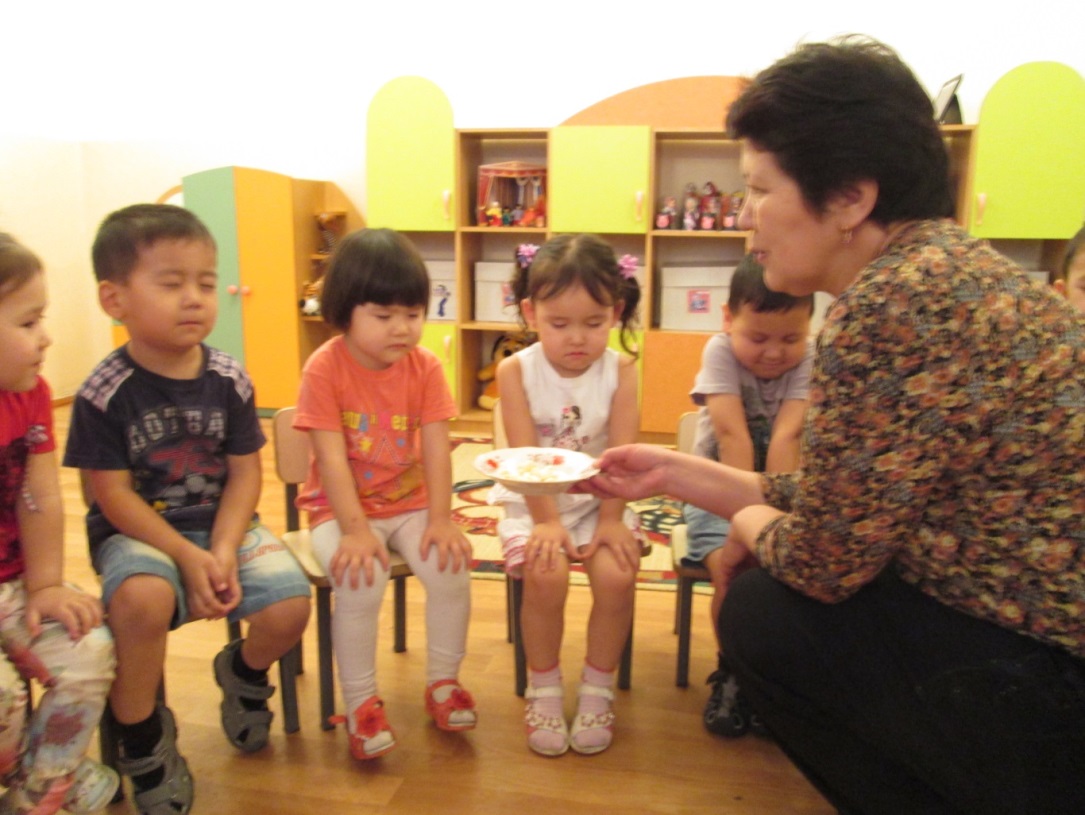 Откройте глаза. Скажите какие овощи были? Дети: лук, чеснок. Воспитатель:А как вы узнали?  Вы же не видели?Дети:  Мы узнали через воздух, носом... Воспитатель: Да , ребята вы «услышали» носом. Вдохнули  воздух и в воздухе «услышали» запах чеснока и лука. В воздухе бывают разные запахи. А вот очищать воздух могут растения! У нас в группе есть много растений и они нам помогают очищать воздух: забирают вредные вещества, а выделяют кислород. Это  воздух, без которого мы не можем жить. Ребята, а что нужно растениям, чтобы они хорошо росли и не «болели»?Дети: растениям нужен свет, тепло, вода, питание.  Хорошо! А как в группе мы ухаживаем за растениями? Дети: мы поливаем цветы, рыхлим землю, моем, вытираем листья, брызгаем водой. Ребята, вы хотите показать Неболейке как вы умеете ухаживать за растениями? Дети:Да хотим ...Воспитатель:Ну если так, то вы сейчас возьмете по одной карточке и будете выполнять ту работу, которая указана на вашей карточке (на 4 столах  расставлены комнатные растения по программе возрастной группы  и  необходимое оборудование для каждой подгруппы детей: для полива, рыхления, мытья. брызгания). Дети рассходятся по своим столам и выполняют свою работу. В подгруппах дети могут сами распределить обязанности.  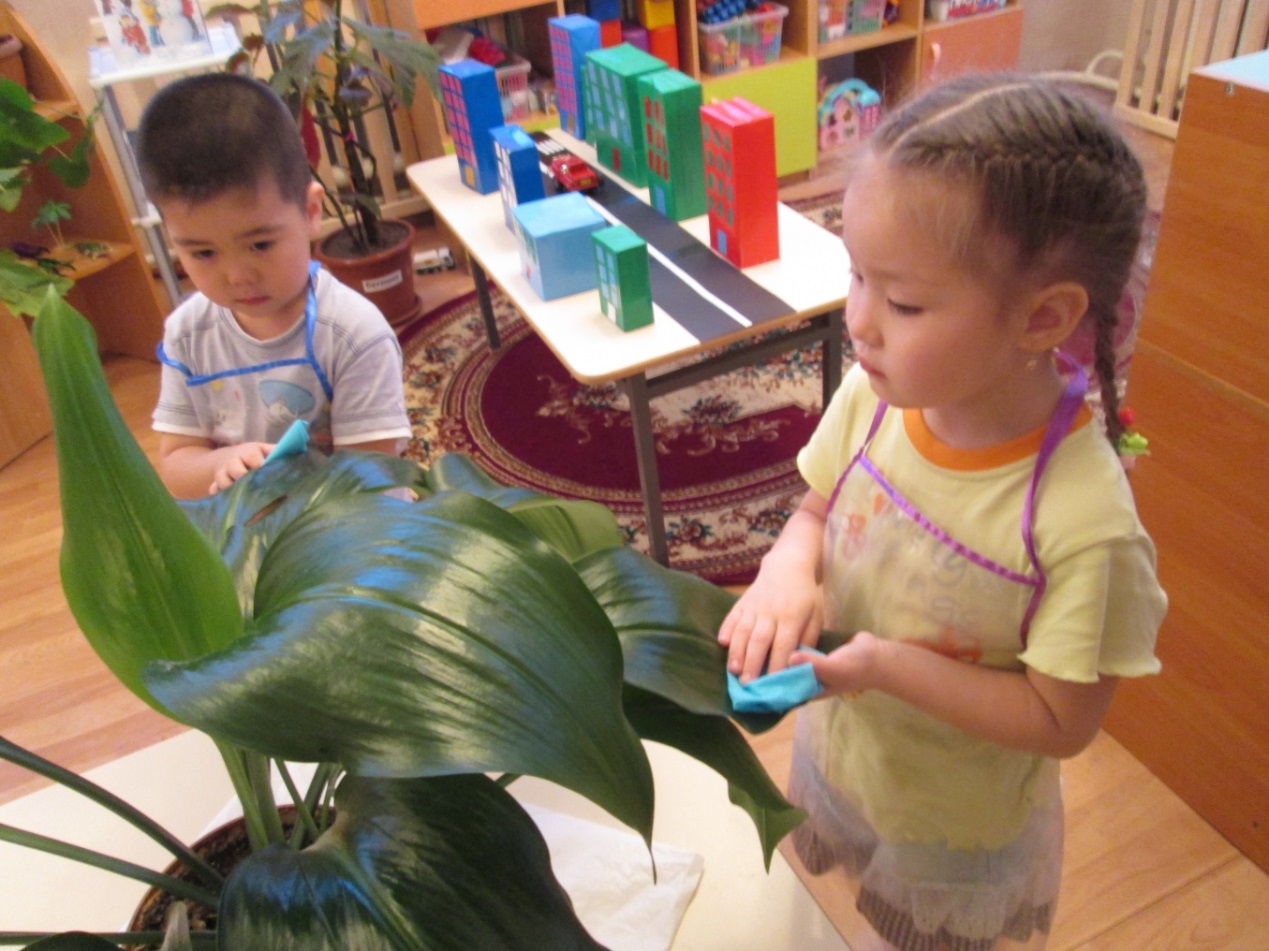 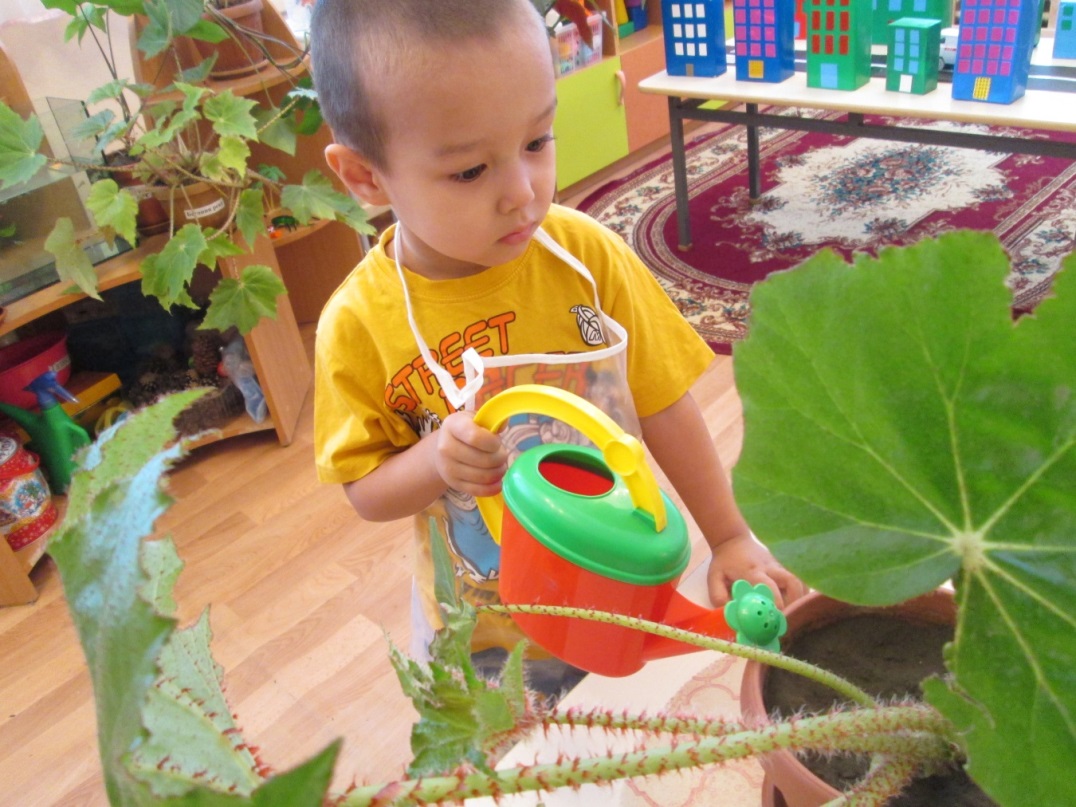 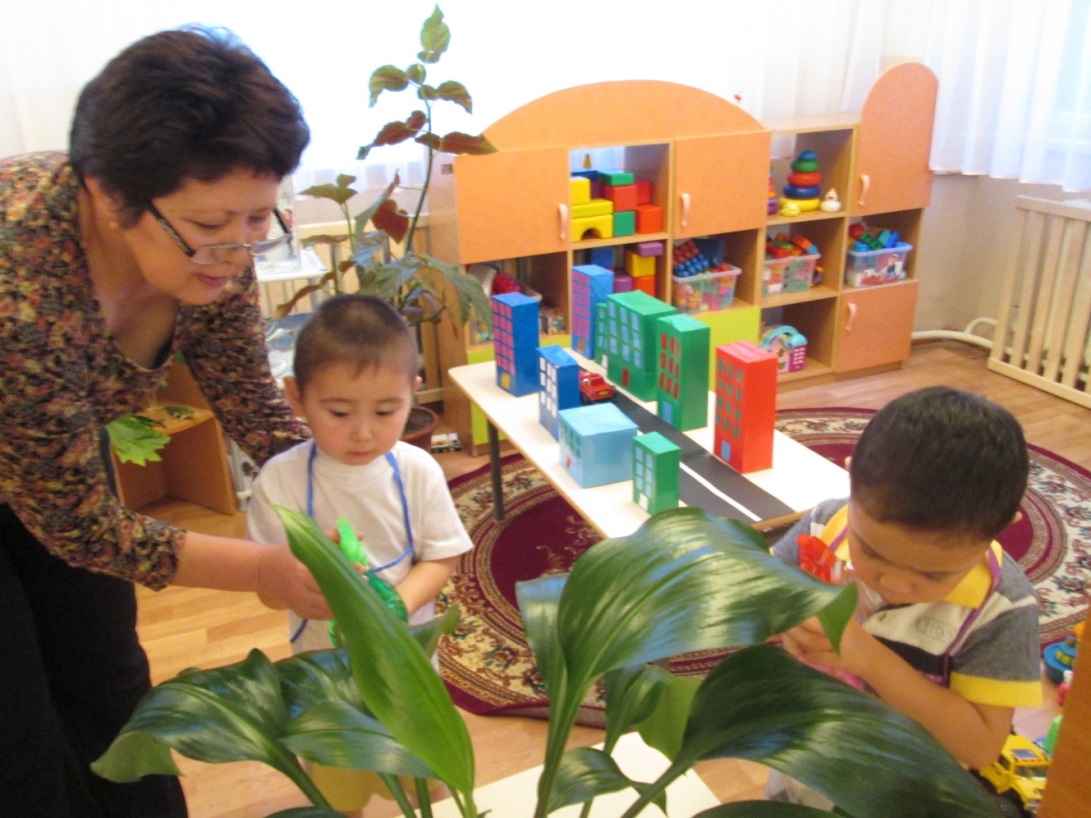 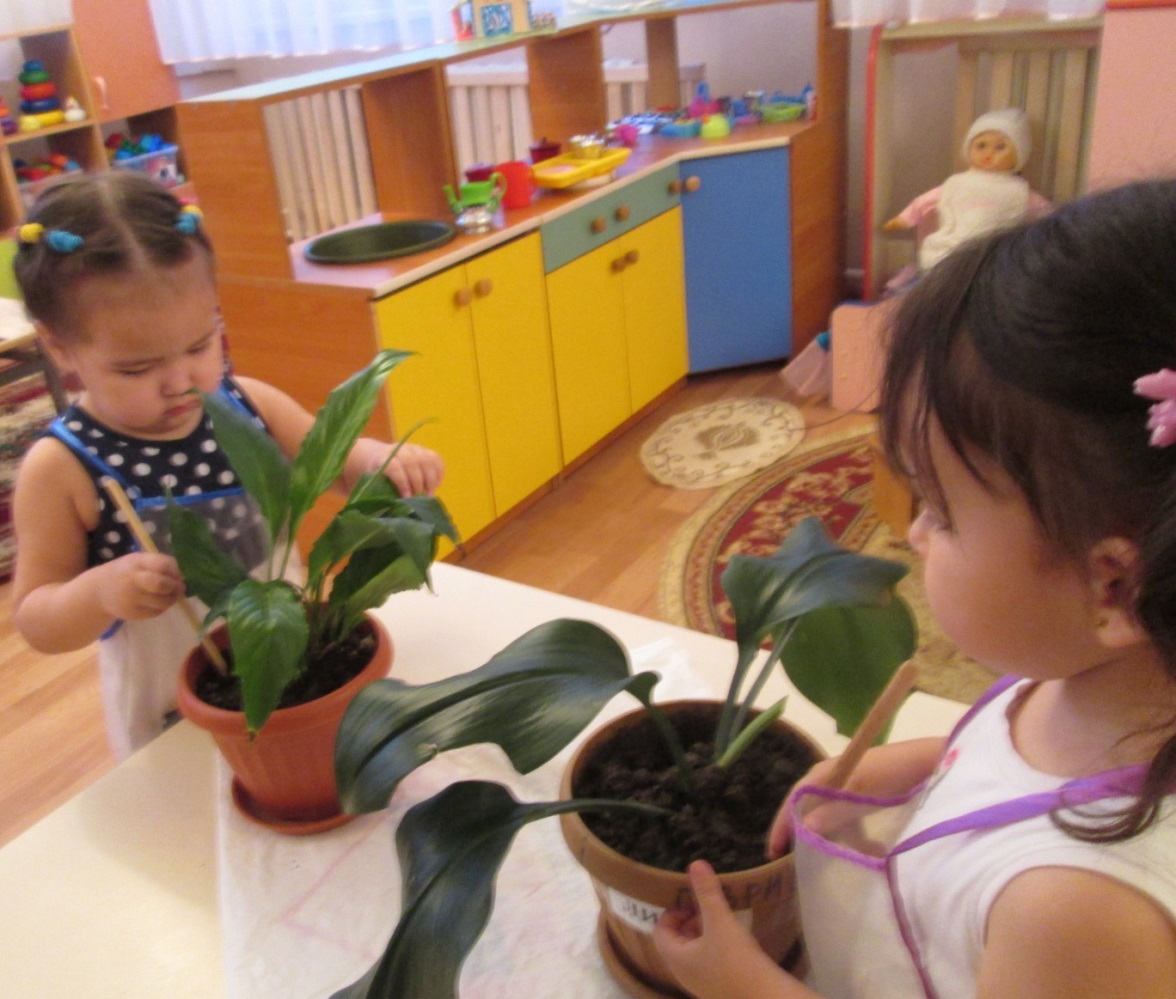  После того, как дети выполнят работу, воспитатель проходит с Неболейкой и смотрит выполненную работу,  дети рассказывают и показывают.  Воспитатель: Посмотри, Неболейка. Как дети славно потрудились! Растения  нам говорят: спасибо! Они теперь будут лучше очищать воздух! Но , ребята растения не только очищают воздух, но и лечат нас! Вы со мной согласны ? (предполагаемые ответы детей: моя мама мне давала полоскать горло отваром ромашки, моя бабушка прикладывала на ранку лист алоэ...и т.д. Воспитатель:Посмотрите на это растение, называется оно «коланхое». Это растение лечебное. (словарная работа). Давайте рассмотрим его и расскажем вместе: стебель-прямой, а листья – крепкие, мясистые, сочные, края зубчатые! Коланхое цветет мелкими цветами. 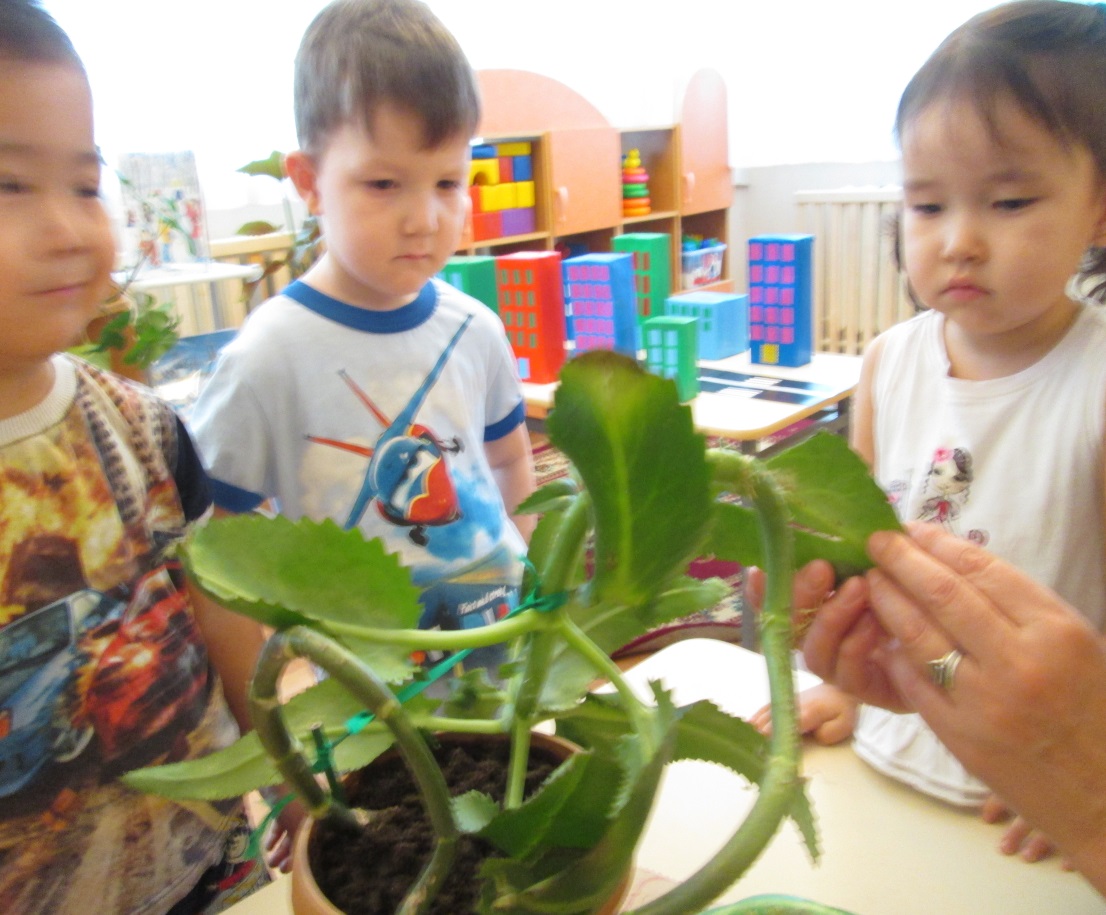 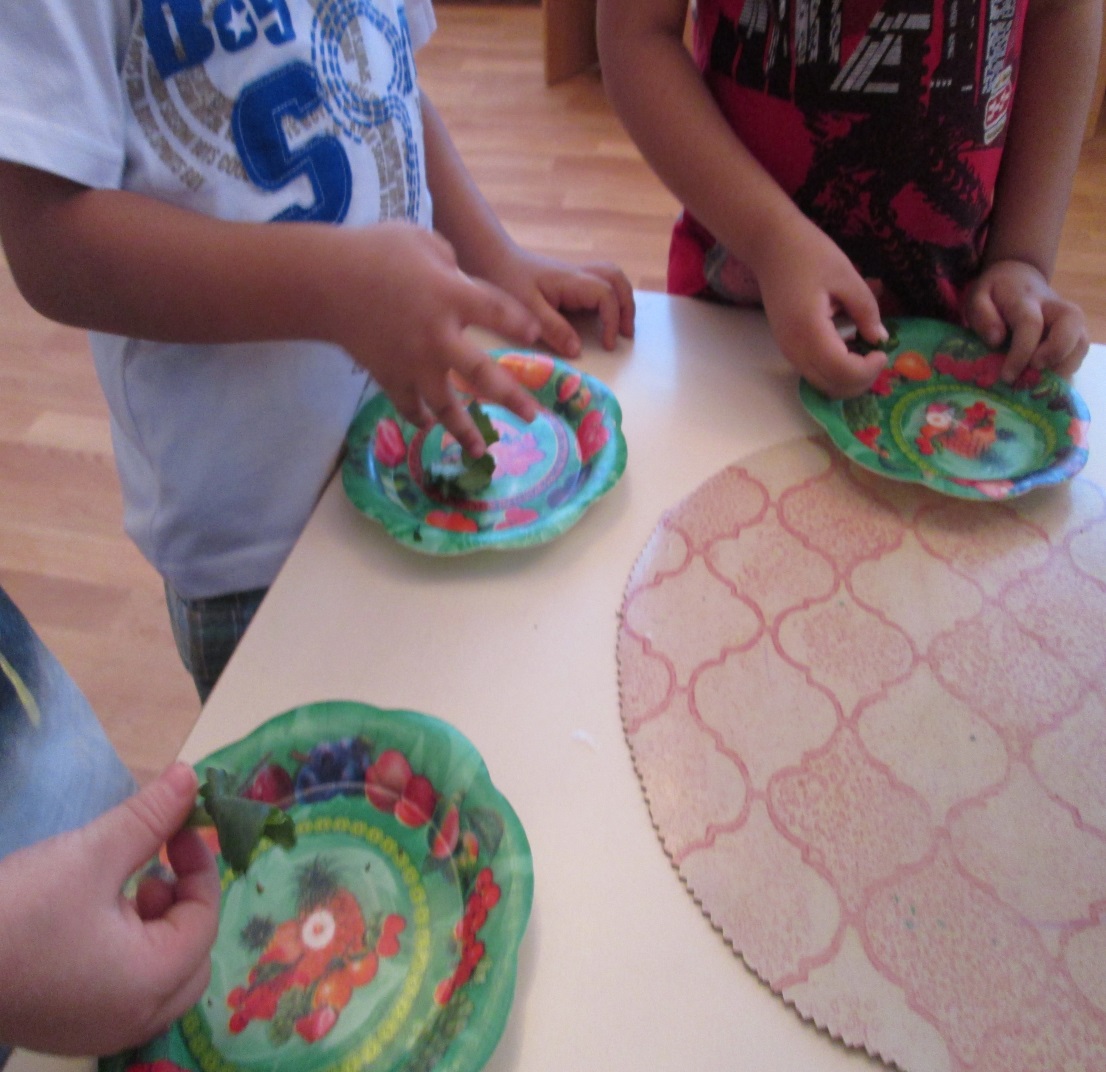 Действия детей: берут в руки лист растения и рассматривают его. Воспитатель:Как вы думаете, что будет если я разрежу  лист?Предполагаемые ответы детей: там есть жидкость, а если надавить потечет сок...) Воспитатель: Давайте проверим:  дает детям по кусочку листа растения и они давят над тарелкой,  растение выделяет сок.Воспитатель: Ребята. вы были правы: лист коланхое очень сочный, а сок очень целебный (словарная работа: целебный – значит лечебный). Вот какое волшебное растение! А про какие лечебные овощи мы сегодня говорили? Дети: Лук, чеснок. Воспитатель:Правильно! Чеснок мы будем есть и носить чесночные бусы, а чтобы у нас было много зеленого лука, мы сегодня посадим луковицы.  (на столах приготовлены стаканчики со стикерами)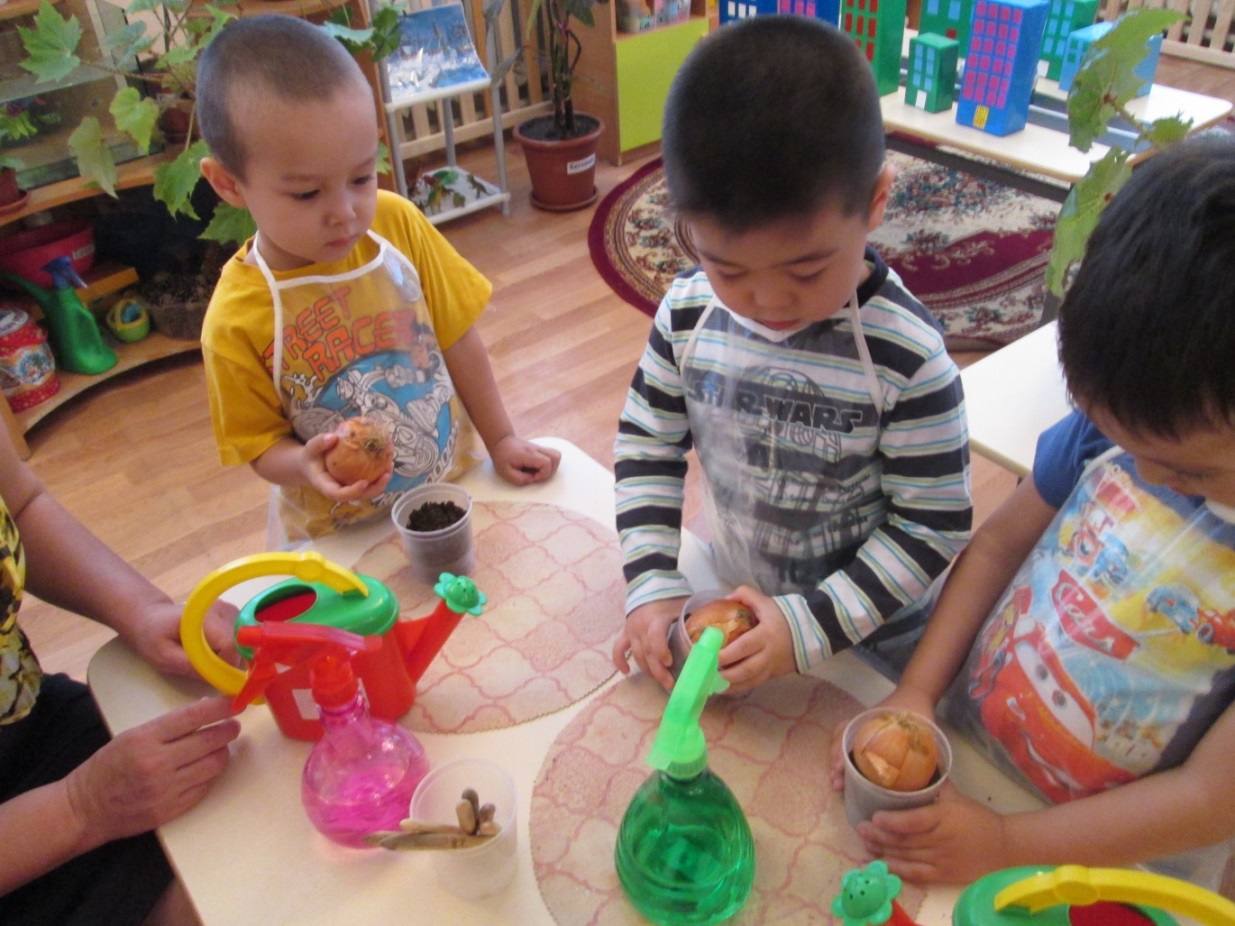 Каждый ребенок подходит к своему стакану и воспитатель объясняет и показывает как посадить лук. Дети сажают лук. Ставят стакан на отведенное место. Воспитатель уточняет, что нужно делать, чтобы лук вырос быстро. (Ответы детей: умеренно поливать,  рыхлить).